РОССИЙСКАЯ ФЕДЕРАЦИЯУПРАВЛЕНИЕ ОБРАЗОВАНИЯ, СПОРТА И ФИЗИЧЕСКОЙ КУЛЬТУРЫ АДМИНИСТРАЦИИ ГОРОДА ОРЛАМУНИЦИПАЛЬНОЕ БЮДЖЕТНОЕ ОБЩЕОБРАЗОВАТЕЛЬНОЕ УЧРЕЖДЕНИЕ-ШКОЛА №35 имени А.Г. ПЕРЕЛЫГИНА  ГОРОДА ОРЛА. Орел, ул. Абрамова и Соколова,д.76 тел.54-48-35От 01.09. 2022г.                                                                         №68\23-Д                           ПРИКАЗОб утверждении Положение, плана работы, Регламента работы Управляющего Совета ОУ на 2022-2023 учебный год		В целях обеспечения общественного участия в управлении образованием, влияния общества на качество образования и его доступность для всех слоёв населения, повышения эффективности деятельности сферы образования, её открытости для общества			ПРИКАЗЫВАЮ:Утвердить «Положение об Управляющем Совете Муниципального бюджетного общеобразовательного учреждения – школы №35 имени А.Г. Перелыгина города Орла).Утвердить план работы Управляющего Совета школы на 2022-2023 учебный год.Утвердить Регламент работы Управляющего Совета на 2022 – 2023 учебный год. Контроль за исполнением приказа оставляю за собой.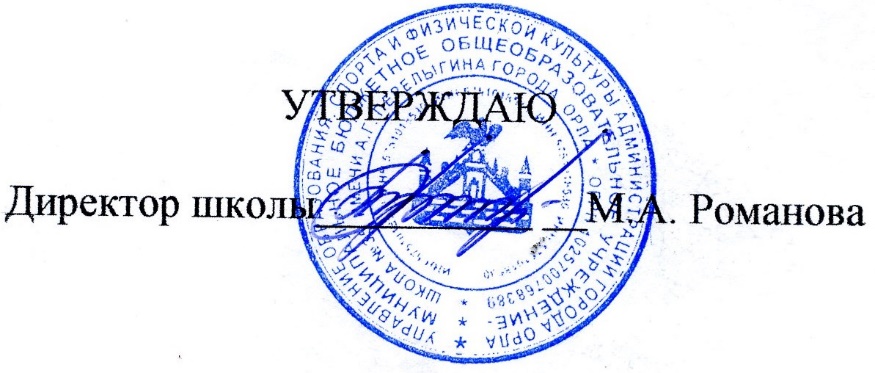 